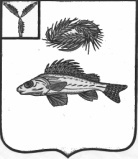   АДМИНИСТРАЦИЯ ЕРШОВСКОГО МУНИЦИПАЛЬНОГО РАЙОНА  САРАТОВСКОЙ ОБЛАСТИ ПОСТАНОВЛЕНИЕ от_13.08.2021 г.     № ___  510_______О внесении дополнений в постановление администрации Ершовского муниципального района от 08.06.2021 г.  № 376  Руководствуясь Уставом Ершовского муниципального района Саратовской области, администрация Ершовского муниципального района ПОСТАНОВЛЯЕТ: 1.Дополнить приложение к постановлению администрации  Ершовского муниципального  района   Саратовской области от 08.06.2021 г.  № 376 «Об утверждении плана нормотворческой деятельности администрации Ершовского муниципального района Саратовской области на 2 полугодие 2021 года» подпунктом 11 следующего содержания: 2. Отделу по информатизации и программному обеспечению администрации Ершовского муниципального района Саратовской области разместить настоящее постановление на официальном сайте администрации ЕМР в сети «Интернет». 3. Контроль за исполнением настоящего постановления возложить руководителя аппарата администрации Ершовского муниципального района Саратовской области С.В. Калинину.И.о. главы Ершовского муниципального района                          Д.П. Усенин11.Внесение изменений в Постановление администрации ЕМР от 01.04.2019г. №244 «Об утверждении типового Положения о закупки товаров, работ, услуг для нужд муниципальных учреждений, унитарных предприятий Ершовского муниципального района Саратовской области в новой редакции»Второе полугодие 2021 год (сентябрь)специалисты администрации